RESPECT THE GAMECode of ConductWe all have a responsibility to promote high standards of behavior within our gameAs a player you have a big part to play in the development of this wonderful game, which is why the team is asking every player to follow a respect code of conduct. When playing Soccer, I will:• Always play to the best of my ability• Play fairly –I won’t cheat, complain or waste time• Respect my team-mates, the other team, the referee or my coach/manager• Play by the rules, as directed by the referee• Shake hands with the other team and referee at the end of the game• Listen and respond to what my coach/ team manager tells me• Talk to someone I trust or the club SAGE rep / the club director of coaching if I’m unhappy about anything at my club.Signed……………………………………………………………….(Player)Signed…………………………….……………………………..... (Parent)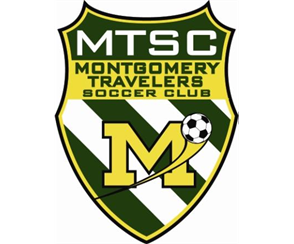 I understand that if I do not follow the Code, Any /all of the following actions may be taken by my team, Club or leagueI may:• Be required to apologize to my team mates, the other team, Referee or team manager. • Receive a formal warning from the coach or club committee• Be dropped from the squad or substituted• Be suspended from training with the team• Be benched for an entire game. • Be required to leave the clubIn addition: • My team / club may make my parent / carer aware of any infringements of the above. Signed …………………………….…………………………..……(Coach)Signed………………………………………………………………. (Parent Coach)